1 – Investimento em Venture Capital – Programa InovarImportante para o desenvolvimento da atividade de investimento de longo prazo no país, a indústria de Venture Capital recebe apoio da Finep desde 2001, quando através de acordo de cooperação técnica firmado com o BID/Fumin, foi criado o Programa Inovar.Desde então a Finep realiza anualmente Chamadas Públicas para seleção de Fundos de Venture Capital (ICVM 209/94 ou ICVM 391/03), com o objetivo de incentivar o financiamento de empresas de base tecnológica nacionais. Importante ressaltar que este instrumento fornece à empresa não só o recurso financeiro como também o apoio estratégico necessário para auxiliar o seu crescimento.Atualmente, a carteira da Finep é composta de 29 Fundos em operação. Outros 2 já foram encerrados. Com isso, o capital comprometido da Finep nesta atividade é de aproximadamente R$ 600 milhões. Parte desse recurso já foi direcionada a 146 empresas.2 – ElegibilidadeSociedades empresárias (Gestores e/ou Administradores) que possuam autorização da Comissão de Valores Mobiliários (CVM) para prestar serviços de Administração de Carteira de Valores Mobiliários. 3 – Apresentação de PropostasO processo de seleção de fundos é realizado através de Chamadas Públicas disponibilizadas neste site.4 – Fundos em OperaçãoBBI Financial I FMIEEIBrasil Agronegócio FIPCapital Tech I FMIEEICapital Tech II FIPCRP VI Venture FMIEECRP VII FIPCventures Primus FMIEEDGF Inova FMIEEIDLM Brasil TI FIPFIPAC 1 FMIEEFIPAC 2 FIPFundo Aeroespacial FIPFundo Brasil de Governança Corporativa FIPFundo de Inovação Paulista FIPFundo SC FMIEEIFundotec II FIEEHorizonTI FIEEIInvestech II FMIEEIJardim Botânico VC I FIEEINascenTI FIEEINeo Capital Mezanino II FIPNordeste II FMIEENovarum FMIEEPerforma SC I FMIEEIPrimatec FIPStratus GC FMIEEStratus GC III FMIEEITerra Viva FIPVox Impact Investing I FIP5 – Maiores Informações dos Fundos em OperaçãoBBI Financial I FMIEEIGestor: BBI Financial  Administrador: BNY Mellon Serviços FinanceirosSegmento: Venture CapitalInício: 2010Chamada: 10ª Chamada Inovar FundosComprometido: R$ 200.000.000,00Foco: Investimento em empresas inovadoras que atuem em Ciências da Vida, biotecnologia, bem-estar, equipamentos médicos e diagnósticos, biofármacos, saúde, biotecnologia agrícola, biotecnologia industrial, biocombustíveis e alimentos.Brasil Agronegócio FIPGestor: BRZ Administração de Recursos S.A. Administrador: BEM DTVM LTDASegmento: Private EquityChamada: 9ª Chamada Inovar FundosInício: 2010Comprometido: R$ 840.000.000,00Foco: Investimentos em empresas consolidadas pertencentes aos setores do agronegócio, incluindo: insumos, processamento, distribuição, serviços, cadeia produtiva de produtos exportáveis, e outras prioridades identificadas, principalmente, infraestrutura e estrutura produtiva.Capital Tech I FMIEEIGestor: Invest Tech Participações e Investimentos Ltda Administrador: Invest Tech Participações e Investimentos LtdaSegmento: Venture CapitalChamada: 7ª Chamada Inovar FundosInício: 2008Comprometido: R$ 31.400.000,00Foco: Investimentos em empresas emergentes inovadoras localizadas preferencialmente na região Sudeste, pertencentes aos setores de tecnologia da informação e/ou serviços.Capital Tech II FIPGestor: Invest Tech Participações e Investimentos LTDA Administrador: Invest Tech Participações e Investimentos LTDA Segmento: Venture CapitalInício: 2013Chamada: 12ª Chamada Inovar FundosComprometido: R$ 220.000.000,00Foco: Investimento em empresas médias com alto potencial de inovação tecnológica nos segmentos de Tecnologia da Informação, Biotecnologia e Saúde e Tecnologias Limpas.CRP VI Venture - FMIEEGestor: CRP Companhia de Participações Administrador: CRP Companhia de ParticipaçõesSegmento: Venture CapitalChamada: 5ª Chamada Inovar FundosInício: 2006Comprometido: R$ 61.500.000,00Foco: Investimentos em empresas emergentes inovadoras, que detenham altos padrões de governança e responsabilidade socioambiental, localizadas, preferencialmente, nas regiões Sul e Sudeste e nos setores de software, hardware, internet, biotecnologia, química fina, mecânica de precisão, tecnologia de plástico, agroindústria e novos materiais.CRP VII FIPGestor: CRP Companhia de Participações Administrador: CRP Companhia de ParticipaçõesSegmento: Private Equity                                                                                                                   Chamada: 8ª Chamada Inovar Fundos                                                                                                                  Início: 2010                                                                                                                                    Comprometido: R$ 313.000.000,00                                                                                                        Foco: Investimentos em empresas consolidadas nas quais o grupo controlador está tendo a primeira experiência de private equity. O foco é a Região Sul (complementarmente na Região Sudeste) com um perfil setorial diversificado. Cventures Primus FMIEEGestor: CRP Companhia de Participações Administrador: Oliveira Trust Servicer S.A.Início: 2012Segmento: SeedChamada: 5ª Chamada Inovar SementeComprometido: R$ 35.000.000,00Foco: Investimento em empresas inovadoras nos setores de Energia, Life Sciences, Tecnomídias e Tecnologia da Informação e Comunicação. DGF Inova FMIEEIGestor: DGF Investimento Gestão de Fundos Ltda Administrador: DGF Investimento Gestão de Fundos LtdaSegmento: SeedInício: 2010Chamada: 5ª Chamada Inovar SementeComprometido: R$ 50.000.000,00Foco: Empresas inovadoras amplo senso: preferencialmente em Telecom, TI, Tecnologia de Segurança, Energia Renovável, Negócios Online (Internet / Móvel), Saúde e Serviços, com forte potencial de crescimento orgânico.DLM Brasil TI FIPGestor: DLM Invista Asset Management S.A. Administrador: Citibank DTVM S. ASegmento: Venture CapitalInício: 2012Chamada: 12ª Chamada Inovar FundosComprometido: R$ 200.000.000,00Foco: Investimento em empresas inovadoras que atuem em empresas de software ou serviços que adotem o modelo de SaaS com a finalidade de distribuição de software proprietário ou prestação de serviços por meio da adoção intensiva de software.FIPAC 1 FMIEEGestor: DGF Investimento Gestão de Fundos Ltda  Administrador: DGF Investimento Gestão de Fundos LtdaSegmento: Venture CapitalChamada: 6ª Chamada Inovar FundosInício: 2007Comprometido: R$ 102.020.000,00Foco: Investimentos em empresas emergentes pertencentes aos setores fármaco, de tecnologia da informação e/ou de serviços, prioritariamente relativos à tecnologia da informação ou a telecomunicações, com potencial de crescimento através de estratégia de fusões ou aquisições.DGF FIPAC 2 FIPGestor: DGF Investimentos Gestão de Fundos Ltda. Administrador: DGF Investimentos Gestão de Fundos Ltda.Segmento: Private EquityInício: 2013Chamada: 12ª Chamada Inovar FundosComprometido:  R$ 362.529.000,00Foco: Investimento em empresas inovadoras multisetoriais com oportunidades nos setores de Tecnologia da Informação, Serviços, Saúde e Consumo. Fundo Aeroespacial FIPGestor: Portbank Capital Gestora de Recursos S.A Administrador: João Antônio Lopes FilhoSegmento: Venture CapitalInício: 2014Chamada: Chamada Setorial Corporate EMBRAER AeroespacialComprometido: R$ 130.000.000,00Foco: Empresas inovadoras nos setores de Aeronáutica, aeroespacial, defesa, segurança e integração de sistemas, com faturamento bruto máximo de 200 milhões/ano.Fundo Brasil de Governança Corporativa  FIPGestor: BR Educacional Administrador: BEM DTVMSegmento: Private EquityChamada: 8ª Chamada Inovar FundosInício: 2007Comprometido: R$ 600.000.000,00Foco: Investimentos em empresas que adotem padrões de governança corporativa de nível global, que estejam seguradas, sediadas no Brasil, e que se enquadrem de forma indicativa, mas não exclusiva, nos setores de alimentos e bebidas; transportes e logística; tecnologia da informação; produtos farmacêuticos e cosméticos; e varejo.Fundo de Inovação Paulista FIPGestor: SP VenturesAdministrador: Lions TrustSegmento: Seed CapitalInício: 2013Chamada: Chamada Semente RegionalComprometido: R$105.000.000,00Foco: Investir em pequenas e médias empresas e startups de base tecnológica, ampliando as ações do Estado de São Paulo no fomento à inovação.Fundo SC FMIEEIGestor:   BzPlan / FIR Capital Partners Administrador: FIR CapitalSegmento: SeedChamada: 1ª Chamada Inovar SementeInício: 2010Comprometido: R$ 12.000.000,00Foco: Investimento em empresas de pequeno porte nos setores de tecnologia de informação e comunicação (TIC), biotecnologia, nanotecnologia, bioengenharia e outras de caráter inovador da Região Nordeste do Estado de Santa Catarina.Fundotec II FIEEIGestor: FIR Capital Partners Ltda Administrador: FIR Capital Partners LtdaSegmento: Venture CapitalChamada: 5ª Chamada Inovar FundosInício: 2007Comprometido: R$ 77.400.000,00Foco: Investimentos em empresas emergentes inovadoras localizadas preferencialmente nos Estados de Minas Gerais e Pernambuco, pertencentes aos setores de biotecnologia e tecnologia da informação. HorizonTI FIEEIGestor: SPE HorizonTI Gestão de Recursos S/A  Administrador: SPE HorizonTI Gestão de Recursos S/ASegmento: SeedChamada: 2ª Chamada Inovar SementeInício: 2009Comprometido: R$ 40.000.000,00Foco: Atuação em empresas emergentes - localizadas em Belo Horizonte e seu raio de 100Km - de tecnologia da informação (TI), abrangendo: software, hardware, automação, telecomunicação, meios de pagamento e serviços de internet. Investech II FMIEEIGestor: Rio Bravo Venture Partners Ltda Administrador: Rio Bravo Venture Partners LtdaSegmento: Venture CapitalChamada: 2ª Chamada Inovar FundosInício: 2004Comprometido: R$ 35.300.000,00Foco: Investimentos em empresas emergentes inovadoras, que exerçam atividades relacionadas à biotecnologia, ciências da vida e meio ambiente, tecnologia da informação, telecomunicações e novos materiais.Jardim Botânico VC I - FIEEGestor: Jardim Botânico Partners Administrador: BEM DTVMSegmento: Venture CapitalChamada: 3ª Chamada Inovar FundosInício: 2007Comprometido: R$ 100.000.000,00Foco: Investimentos em empresas emergentes inovadoras.NascenTI FIEEIGestor: SPE Confrapar NascenTI  Administrador: Confrapar Participações e PesquisaSegmento: SeedChamada: 4ª Chamada Inovar SementeComprometido: R$ 25.000.000,00Foco: Investimento em empresas inovadoras de tecnologia de informação e comunicação (TIC).Neo Capital Mezanino II FIPGestor: NEO Gestão de Recursos Ltda  Administrador: INTRAG DTVM LtdaSegmento: Private EquityChamada: 10ª Chamada Inovar FundosInício: 2010Comprometido: R$ 288.800.000,00Foco: Varejo e serviços.Nordeste II FMIEEGestor: Rio Bravo Venture Partners Ltda  Administrador: Rio Bravo Venture Partners LtdaSegmento: Venture CapitalChamada: 6ª Chamada Inovar FundosInício: 2007Comprometido: R$ 131.800.000,00Foco: Investimentos em empresas emergentes inovadoras, localizadas na região Nordeste, relacionadas às atividades de tecnologia da informação e comunicação (TIC), energia, agronegócio, turismo, entretenimento, alimentos e bebidas, ou que atuem nas principais cadeias produtivas locais, com destaque para os setores eletroeletrônico, mecânico e eletromecânico, químico e de indústrias de transformação.Novarum FMIEEGestor: Jardim Botânico Partners Administrador: BNY Mellon Serviços FinanceirosSegmento: SeedChamada: 4ª Chamada Inovar FundosInício: 2005Comprometido: R$ 12.750.000,00Foco: Investimentos em empresas em estágio inicial, ligadas aos setores de telecomunicações, tecnologia da informação, desenvolvimento de novos materiais, educação e "Ciências da Vida", que inclui: biotecnologia, agronegócio, controle de poluição ao meio ambiente, e saúde.  Performa SC I FMIEEIGestor: Performa Investimentos Administrador: Mellon DTVM S/ASegmento: SeedInício: 2008Chamada: 3ª Chamada Inovar SementeComprometido: R$ 26.550.000,00Foco: Investimento em empresas inovadoras que atuem nas áreas de biotecnologia, nanotecnologia, aplicações médicas, cleantech e/ou serviços especializados em TI.PrimatecGestor: Antera Gestão de RecursosAdministrador: Antera Gestão de RecursosSegmento: Venture CapitalInício: 2015Chamada: Chamada Parques TecnológicosComprometido: R$ 100.000.000,00 Foco: Apoiar e viabilizar o crescimento acelerado, em larga escala e sustentável, de empresas inovadoras sediadas ou graduadas em parques tecnológicos e incubadoras através de investimento em participação societária.Stratus GC FMIEEIGestor: Stratus Investimentos Ltda Administrador: Stratus Gestão de Carteiras LtdaSegmento: Venture CapitalChamada: 1ª Chamada Inovar FundosInício: 2002Comprometido: R$ 24.050.000,00Foco: Investimentos em empresas emergentes inovadoras, preferencialmente pertencentes aos setores de tecnologia da informação, comunicação, logística, conteúdo mídia e equipamentos/componentes eletrônicos, prioritariamente nas regiões Sul e Sudeste.Stratus GC III FMIEEIGestor: Stratus Investimentos Ltda Administrador: Stratus Gestão de Carteiras LtdaSegmento: Venture CapitalChamada: 4ª Chamada Inovar FundosInício: 2006Comprometido: R$ 60.000.000,00Foco: Investimentos em empresas emergentes inovadoras nos setores de novos materiais, biodiversidade, biotecnologia e meio ambiente, de atividades que introduzam novidade ou aperfeiçoamento no ambiente produtivo ou social que resultem novos produtos, processos ou serviços.Terra Viva FIPGestor: DGF Investimentos Gestão de Fundos Ltda Administrador: DGF Investimentos Gestão de Fundos LtdaSegmento: Private EquityChamada: 8ª Chamada Inovar FundosInício: 2009Comprometido: R$ 296.200.000,00Foco: Investimentos em empresas integrantes da cadeia produtiva do setor sucroalcooleiro que adotem práticas de sustentabilidade socioambiental, incluindo: (i) consolidação de usinas de açúcar e álcool já existentes; (ii) construção e exploração sob qualquer forma de novas usinas e projetos; (iii) equipamentos, serviços, insumos, novas tecnologias e produtos.Vox Impact Investing IGestor: Vox Capital  Administrador: Vox CapitalSegmento: Venture CapitalInício: 2013Chamada: 13ª Chamada Inovar FundosComprometido: R$ 82.000.000,00Foco: O fundo prioriza negócios inovadores com grande potencial de escala, servindo a população de baixa renda nas áreas de educação, saúde e serviços financeiros.6 – Empresas InvestidasAs empresas abaixo receberam recursos dos Fundos investidos pela Finep. 7 – Diversificação da CarteiraA Finep busca construir seu portfólio de Fundos e empresas de forma a diversificar os riscos envolvidos nessa atividade. Para isso procuramos diversificar a carteira com base em tamanho e setor das empresas, tipo de fundo e safra.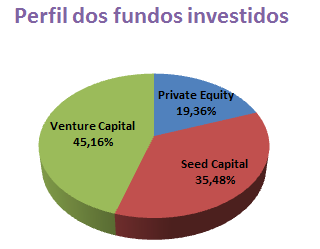 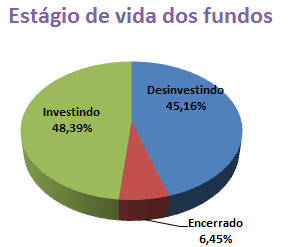 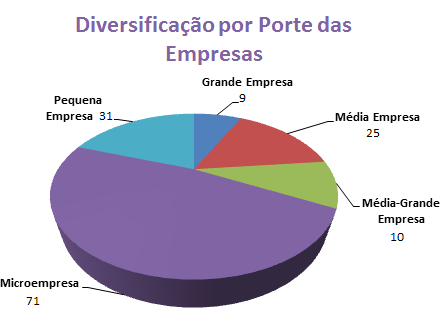 Faixa de receita líquida no ano anterior ao investimento: Microempresa: até R$ 3,6 milhões; Pequena Empresa: entre R$ 3,6 milhões e R$ 16 milhões; Média Empresa: entre R$ 16 milhões e R$ 90 milhões; Média-Grande Empresa: entre R$ 90 milhões e R$ 300 milhões; Grande Empresa: acima de R$ 300 milhões;Buscamos ainda evitar a concentração dos investimentos em Fundos ou gestores. Os gráficos a seguir indicam a concentração do capital comprometido da Finep.Diversificação da Carteira por Fundo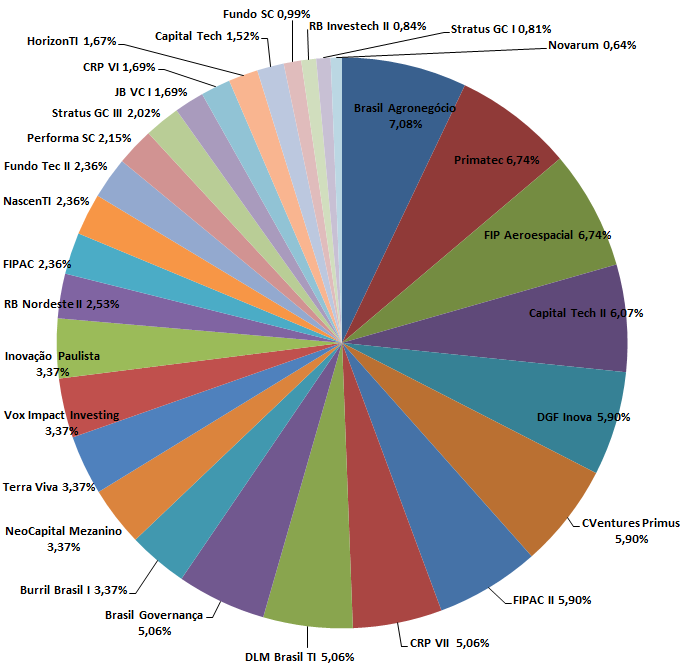 Diversificação da Carteira por Gestor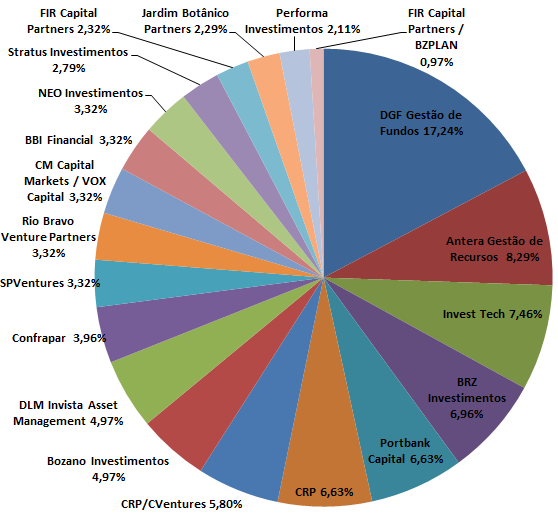 A Finep é filiada às seguintes entidades representativas da indústria de Venture Capital.ABVCAP (www.abvcap.gov.br)ILPA (www.ilpa.org)EMPEA (www.empea.org)LAVCA (www.lavca.org)ABCCyberlynxxInprenhaPromipAbril EducaçãoDaitan LabsIntcomProRadisAdespecDevexInterplayersResultados DigitaisADTSysDigipixItacitrusRFIdeasAgrifirmaDirectTalkIT-MídiaSafe TraceAgroviaDisecIzzuiSamba TechAinstecEasyfoodKekoSaútilAlogEcosorbLBRScuaAmataElbaLG TechSeekrAmyrisELOLibrelatoSenior SolutionAPS EngenhariaEnesaLifemedSensediaAraporã Bioenergia (ex-Alvorada)ePrimeCareLinkwareSmartbillArtmed EditoraEscola 24 horasLupatechSoftwayASaaSEstafMar e TerraStarlineAterpaEstaparMastersafSulmaqAvanteeStoksMedabilSuperbacAxadoExcegenMendelicsT&ABertiniExoproMercado EletrônicoTamboro EducacionalBimBonFerroleaseMosyle S/ATangaráBioZeusFirst TeamMultdiaTecnológicaBR SupplyFisgoMyreksTeikonBrasil CertificaçãoFleet OneNanoxTimpelBrasquipGaforNavitaToLifeBrasvendingGemeloNeoprospectaTonon BioenergiaBrazil Timber Agroflorestal S/AGeocicloNeoviaTrellisBritechGeodexNetcomTrevo DrywallCameraGestoNeuralnetTrymedCanal do CréditoGoboxi (Ex-Neotriad)OktagonUnnaCatamoedaGraúnaOncoclínicasVentrixChef's ClubGrupo Attitude (ex-MZ Consult)OpentechVexClick BusinessGrupo PlastilitORBITAL EngenhariaWalleriusClickholdingGuararapesPalpiterosZenviaClube de AutoresHortifrutiParadox Participações S/AComunIPHuntingtonPerenneConcil (antiga Ainstec)IlusisPisaniConnecImunnoassayPlaciSetorNº de EmpresasAgronegócios12Alimentos e Bebidas4Biotecnologia7Comunicação 6Construção Civil8Educação4Energia e Combustíveis2Farmacêutica, Medicina e Estética12Industrias Extrativas1Indústrias Metalurgicas, Mecânicas, de Material Elétrico5Indústrias Químicas1Informática e Eletrônica56Infra-estrutura3Outras Indústrias6Serviços de Transporte e Logística7Servicos Diversos3Serviços Financeiros6Varejo3Total Geral146